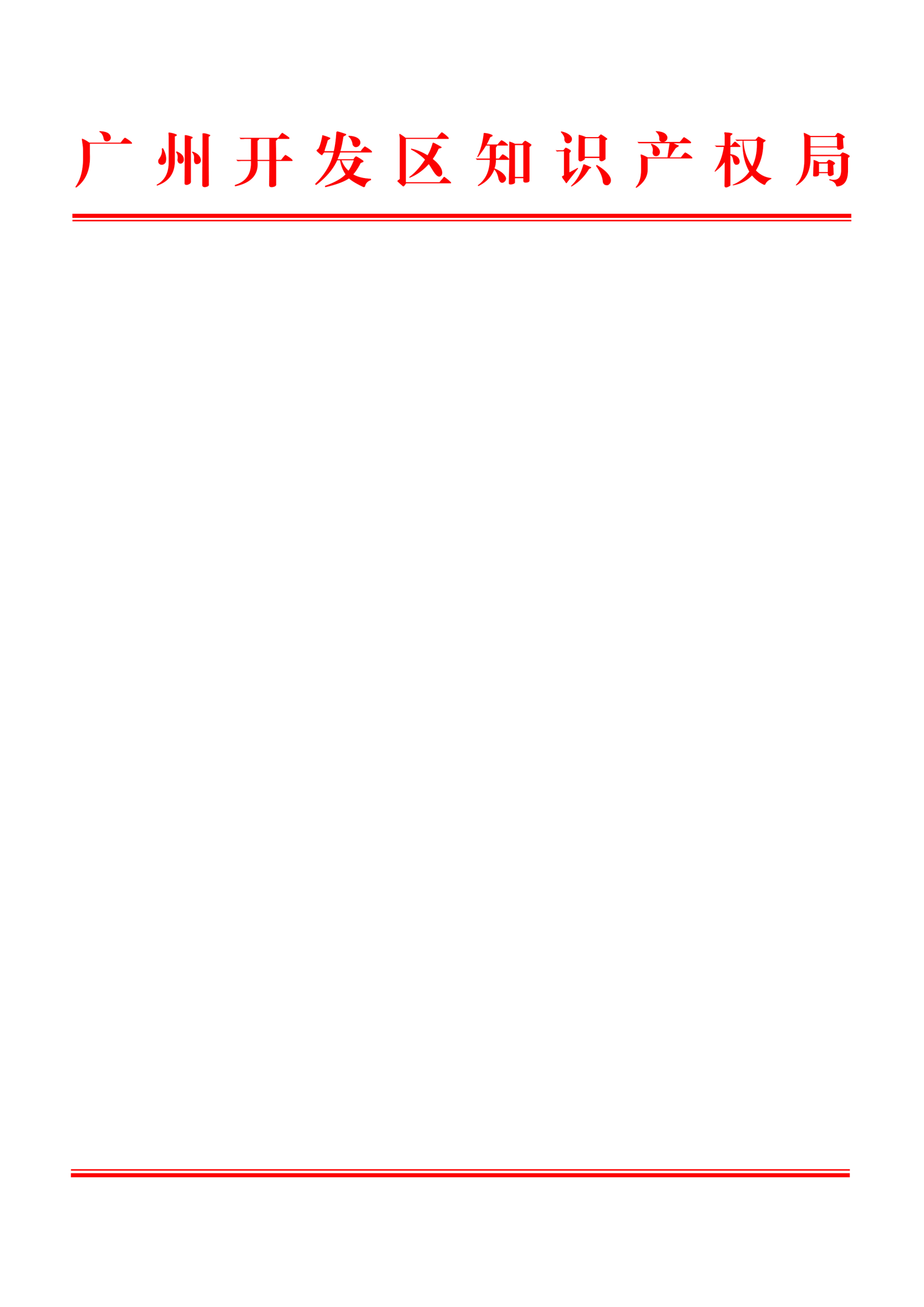 广州开发区知识产权局2022年政府信息公开工作年度报告一、总体情况2022年，广州开发区知识产权局认真贯彻落实《中华人民共和国政府信息公开条例》精神，按照省、市、区有关部署和要求，加强组织领导，扎实推进政府信息公开工作。按照“公开为常态，不公开为例外”原则，做实做细政府信息公开工作，主动公开各类政府信息，做好依申请公开工作，压实信息公开各级主体责任，严格开展信息公开保密审查，做到“一公开一审查”，强化信息内容保密管理。（一）政府信息主动公开情况2022年主动公开政府信息212条，其中：部门文件类信息98条，动态类信息106条，财政预决算类信息2条，知识产权红色故事6条。依申请公开情况2022年我局畅通受理渠道，在规定时限内精准规范答复意见，进一步提升依申请公开办理质量。全年我局办理公开申请1件，办结1件，结转下年办理0件。（三）政府信息公开管理情况根据《广州市黄埔区人民政府办公室 广州开发区管委会办公室关于印发广州市黄埔区 广州开发区2022年政务公开工作要点分工方案的通知》，我局高度重视政府信息公开工作，加强组织领导，每季度按时报送政务公开工作要点情况。为使信息公开工作真正落到实处，我局建立了主要领导负总责、分管领导主要抓、局办公室具体负责、其它处室密切配合的工作机制，并将责任明确到人，做到层层抓落实，坚持“先审查、后公开”和“一事一审”原则，由经办处室负责人核稿，审核公开属性，再由分管领导复核，并交单位主要领导审批后方可发布信息，同时，指派办公室专人做好政府信息网站发布登记工作。（四）政府信息公开平台建设情况大力发挥政府门户网站作为信息公开第一平台的作用，加强我局责任栏目维护和管理，门户网站和信息及时发布并更新，按上级要求开展门户网站域名集中清理及改造工作。公示机构职能、办公地址及联系方式等，通畅群众诉求表达渠道，自觉接受群众监督。（五）政府信息公开监督保障情况我局认真做好政府信息的主动公开和依申请公开工作，自觉接受上级部门的监督检查和评议。严格按照“涉密信息不上网，上网信息不涉密”的原则，建立政府信息公开保密审查机制。进一步完善追责制度，对信息公开工作不重视、未如期完成甚至造成不良影响的，给予通报批评，并督促尽快整改。二、主动公开政府信息情况三、收到和处理政府信息公开申请情况四、政府信息公开行政复议、行政诉讼情况五、存在的主要问题及改进情况2022年，我局政府信息公开工作取得了一定的成效，但工作中也存在一些不足：一是本年度信息公开数量较去年有所减少；二是信息公开形式还要进一步丰富，信息公开的内容待进一步充实。下一步改进措施：定期梳理日常工作，及时发布公开信息；充实信息公开内容，丰富信息公开形式，努力提升全局政务公开工作的时效性。六、其他需要报告的事项我局2022年度不存在收取信息处理费情况。广州开发区知识产权局网站网址为：http://www.hp.gov.cn/gzhpzscq/gkmlpt/index，如需了解更多政府信息，请登录查询。联系电话：82111365，联系邮箱：kfqzscqj@gdd.gov.cn。                        广州开发区知识产权局                         2023年1月13日第二十条第（一）项第二十条第（一）项第二十条第（一）项第二十条第（一）项信息内容本年制发件数本年废止件数现行有效件数规章000行政规范性文件003第二十条第（五）项第二十条第（五）项第二十条第（五）项第二十条第（五）项信息内容本年处理决定数量本年处理决定数量本年处理决定数量行政许可000第二十条第（六）项第二十条第（六）项第二十条第（六）项第二十条第（六）项信息内容本年处理决定数量本年处理决定数量本年处理决定数量行政处罚999行政强制555第二十条第（八）项第二十条第（八）项第二十条第（八）项第二十条第（八）项信息内容本年收费金额（单位：万元）本年收费金额（单位：万元）本年收费金额（单位：万元）行政事业性收费000（本列数据的勾稽关系为：第一项加第二项之和，等于第三项加第四项之和）（本列数据的勾稽关系为：第一项加第二项之和，等于第三项加第四项之和）（本列数据的勾稽关系为：第一项加第二项之和，等于第三项加第四项之和）申请人情况申请人情况申请人情况申请人情况申请人情况申请人情况申请人情况（本列数据的勾稽关系为：第一项加第二项之和，等于第三项加第四项之和）（本列数据的勾稽关系为：第一项加第二项之和，等于第三项加第四项之和）（本列数据的勾稽关系为：第一项加第二项之和，等于第三项加第四项之和）自然人法人或其他组织法人或其他组织法人或其他组织法人或其他组织法人或其他组织总计（本列数据的勾稽关系为：第一项加第二项之和，等于第三项加第四项之和）（本列数据的勾稽关系为：第一项加第二项之和，等于第三项加第四项之和）（本列数据的勾稽关系为：第一项加第二项之和，等于第三项加第四项之和）自然人商业企业科研机构社会公益组织法律服务机构其他总计一、本年新收政府信息公开申请数量一、本年新收政府信息公开申请数量一、本年新收政府信息公开申请数量1000001二、上年结转政府信息公开申请数量二、上年结转政府信息公开申请数量二、上年结转政府信息公开申请数量0000000三、本年度办理结果（一）予以公开（一）予以公开1000001三、本年度办理结果（二）部分公开（区分处理的，只计这一情形，不计其他情形）（二）部分公开（区分处理的，只计这一情形，不计其他情形）0000000三、本年度办理结果（三）不予公开1.属于国家秘密0000000三、本年度办理结果（三）不予公开2.其他法律行政法规禁止公开0  00 0 0 0  0三、本年度办理结果（三）不予公开3.危及“三安全一稳定”0000000三、本年度办理结果（三）不予公开4.保护第三方合法权益0000000三、本年度办理结果（三）不予公开5.属于三类内部事务信息0000000三、本年度办理结果（三）不予公开6.属于四类过程性信息0000000三、本年度办理结果（三）不予公开7.属于行政执法案卷0000000三、本年度办理结果（三）不予公开8.属于行政查询事项0000000三、本年度办理结果（四）无法提供1.本机关不掌握相关政府信息0000000三、本年度办理结果（四）无法提供2.没有现成信息需要另行制作0000000三、本年度办理结果（四）无法提供3.补正后申请内容仍不明确0000000三、本年度办理结果（五）不予处理1.信访举报投诉类申请0000000三、本年度办理结果（五）不予处理2.重复申请0000000三、本年度办理结果（五）不予处理3.要求提供公开出版物0000000三、本年度办理结果（五）不予处理4.无正当理由大量反复申请0000000三、本年度办理结果（五）不予处理5.要求行政机关确认或重新出具已获取信息0000000三、本年度办理结果（六）其他处理1.申请人无正当理由逾期不补正、行政机关不再处理其政府信息公开申请0000000三、本年度办理结果（六）其他处理2.申请人逾期未按收费通知要求缴纳费用、行政机关不再处理其政府信息公开申请0000000三、本年度办理结果（六）其他处理3.其他0  00 0 0 0  0三、本年度办理结果（七）总计（七）总计1000001四、结转下年度继续办理四、结转下年度继续办理四、结转下年度继续办理0000000行政复议行政复议行政复议行政复议行政复议行政诉讼行政诉讼行政诉讼行政诉讼行政诉讼行政诉讼行政诉讼行政诉讼行政诉讼行政诉讼结果维持结果
纠正其他
结果尚未
审结总计未经复议直接起诉未经复议直接起诉未经复议直接起诉未经复议直接起诉未经复议直接起诉复议后起诉复议后起诉复议后起诉复议后起诉复议后起诉结果维持结果
纠正其他
结果尚未
审结总计结果
维持结果
纠正其他
结果尚未
审结总计结果
维持结果
纠正其他
结果尚未
审结总计000000000000000